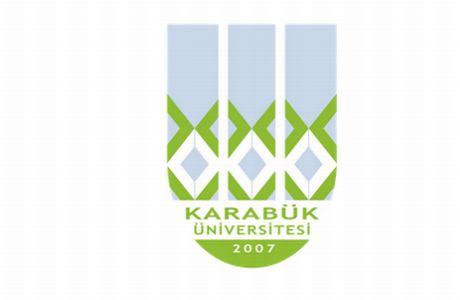 T.C.KARABÜK ÜNİVERSİTESİGENEL SEKRETERLİKHASSAS GÖREV FORMUT.C.KARABÜK ÜNİVERSİTESİGENEL SEKRETERLİKHASSAS GÖREV FORMUT.C.KARABÜK ÜNİVERSİTESİGENEL SEKRETERLİKHASSAS GÖREV FORMUHassas Görev Tanımı : Kurum / organizasyonların hizmet ve faaliyetlerinin yürütülmesi esnasında kurum imajını sarsacak, itibar kaybına sebep olacak iş ve işlemlere, bunun yanında hizmet ve faaliyetleri etkinlik, ekonomiklik ve verimlilik bakımından olumsuz yönde etkileyecek görevlere hassas görev denir.Hassas Görev Tanımı : Kurum / organizasyonların hizmet ve faaliyetlerinin yürütülmesi esnasında kurum imajını sarsacak, itibar kaybına sebep olacak iş ve işlemlere, bunun yanında hizmet ve faaliyetleri etkinlik, ekonomiklik ve verimlilik bakımından olumsuz yönde etkileyecek görevlere hassas görev denir.Hassas Görev Tanımı : Kurum / organizasyonların hizmet ve faaliyetlerinin yürütülmesi esnasında kurum imajını sarsacak, itibar kaybına sebep olacak iş ve işlemlere, bunun yanında hizmet ve faaliyetleri etkinlik, ekonomiklik ve verimlilik bakımından olumsuz yönde etkileyecek görevlere hassas görev denir.Hassas Görev Tanımı : Kurum / organizasyonların hizmet ve faaliyetlerinin yürütülmesi esnasında kurum imajını sarsacak, itibar kaybına sebep olacak iş ve işlemlere, bunun yanında hizmet ve faaliyetleri etkinlik, ekonomiklik ve verimlilik bakımından olumsuz yönde etkileyecek görevlere hassas görev denir.Yazı İşleri BirimiYazı İşleri BirimiYazı İşleri BirimiYazı İşleri BirimiHassas GörevlerHassas Görevi Olan PersonelGörevin Yerine Getirilmeme SonucuAlınacak ÖnlemlerKanun, yönetmelik ve diğer mevzuatın uygulanmasıBirim amirleri ve personelHesap verme sorumluluğu, hak kaybı, cezai yaptırımlar, hatalı ödemeMevzuat değişikliklerinin takip edilmesiEvrak havale işlemleriBirim amirleriKamu zararına sebebiyet verme  riski, telafisi güç işlere yol açma riski, görevde aksaklıklarKayda giren evraklar önemine / acelesine göre ivedilikle işlem yapacak birim /birimlere gönderilmesiÜniversite Senatosu, Yönetim Kurulu ve Disiplin KuruluAyşenur ÇETİNDAŞTelafisi güç sonuçlara sebebiyet verme riski-Üniversite Senatosu, Yönetim Kurulu ve Disiplin Kurulu ilgili toplantıları titizlikle hazırlamak,- Üniversite Senatosu, Yönetim Kurulu ve Disiplin Kurulu toplantılarında alınan kararların imzalatılması, imza föylerinin takibi,-Kurul üyelerinin görev sürelerinin takibini Personel Daire Başkanlığı ve Bilgi İşlem Daire Başkanlığı ile koordineli takip etmekYazı İşleri ve SekreteryaAyşenur ÇETİNDAŞDemet ÖZDEMİRİ.Fatih KAYAKamu zararına sebebiyet verme riskiTelafisi güç sonuçlara sebep açması-Kurum içi ve kurum dışı yazışmaların resmi yazışmalarda uyulacak usul ve esaslar doğrultusunda yapılmasını sağlamak,-Süreli yazıların zamanında hazırlanması, ilgili birim ve kuruluşlara gönderilmesinin titizlikle takibi,-Gizli yazışma evraklarının ve tutanaklarının muhafaza edilmesiBilgi Edinme BirimiDemet ÖZDEMİRYasalara uymama, idarenin itibar kaybı4982 Sayılı Bilgi Edinme Yasasından yararlanmak isteyen başvuru sahiplerine bilginin yasal süre içerisinde paylaşılması,Birim Web Sayfasıİ.Fatih KAYAİtibar kaybıBirim web sayfasındaki bilgilerin güncellenerek, güvenilir olmasıEBYS Evrak Kayıt –Posta İşlemleriSatılmış DEREBAŞINihat UYKUKamu zararına sebebiyet verme riskiTelafisi güç sonuçlara sebep açmasıGörevde aksaklıklarİtibar kaybı-Kuruma dışardan fiziki olarak gelen evrakların EBYS sistemine dahil edilirken sistemdeki “evrak üst veri meta alanına” evrakın bilgilerinin doğru ve eksiksiz girilmesi-Kayıt sırasında evrakların gizlilik ve aciliyet durumuna dikkat edilmesi, gizlilik derecesi ve aciliyet derecesinin doğru işaretlenmesi fiziksel evrakın ilgisiz kişilerce görülmemesinin sağlanması-Kaydı gerçekleştirilen evrakların fiziki ekleri veya gizli kaşeli kapalı zarfları sistemde havale edilen birim veya kişilere zimmetle teslim edilmesi-Postaya verilmek üzere gelen evrakların elektronik imzalarının kontrol edilmesi,-Zarfın hazırlanış şeklinin adres bilgilerinin kontrol edilmesi-Posta gönderim formundaki bilgilerin kontrol edilerek teslim alınması-Postanın formda talep edilen gönderim şekline göre ayırılması ve gönderilerin gerekli defterlerine doğru kayıt edilmesi-Postaların günlük olarak postaya verilmesinin sağlanmasıPersonelin Görevden AyrılmasıTüm ÇalışanlarGörevin Aksaması-Görevden Ayrılan personelin Görev Devir Formunu eksiksiz doldurması ve bu formun birim ve üst amir tarafından da onaylanmadan görevden ayrılmaması sağlanacak.-Ayrılan Personelin yerine yeni personel verilmemiş ise Personel Daire Başkanlığından talepte bulunulacaktır.